АДМИНИСТРАЦИЯГАЛИЧСКОГО МУНИЦИПАЛЬНОГО  РАЙОНАКОСТРОМСКОЙ ОБЛАСТИП О С Т А Н О В Л Е Н И Еот  «10»  августа 2018 года № 221  г. ГаличО порядке предоставления субсидий из бюджета муниципального района  юридическим лицам на возмещение недополученных доходов, связанных с оказанием коммунальных услуг отопления и горячего водоснабжения потребителям, за исключением поставки твердого топлива при наличии печного отопленияВ соответствии со статьей 78 Бюджетного кодекса Российской Федерации, Федеральным законом от 06 октября 2003 года № 131-ФЗ «Об общих принципах организации местного самоуправления в Российской Федерации», руководствуясь Уставом муниципального образования Галичский муниципальный район,ПОСТАНОВЛЯЮ:1. Утвердить прилагаемый порядок предоставления субсидий из бюджета муниципального района юридическим лицам на возмещение недополученных доходов, связанных с оказанием коммунальных услуг отопления и горячего водоснабжения потребителей, за исключением поставки твердого топлива при наличии печного отопления.2. Контроль исполнения настоящего постановления возложить на первого заместителя главы администрации Галичского муниципального района Фоменко В.А.3. Настоящее постановление вступает в силу со дня его официального опубликования.Исполняющий обязанности главы муниципального района                                      		    В.А. ФоменкоПриложение Утвержденпостановлением администрацииГаличского муниципального района 	    	 от «10»  августа года № 221 Порядокпредоставления субсидий из бюджета муниципального района  юридическим лицам на возмещение недополученных доходов, связанных с оказанием коммунальных услуг отопления и горячего водоснабжения потребителям, за исключением поставки твердого топлива при наличии печного отопленияГлава 1. ОБЩИЕ ПОЛОЖЕНИЯ1. Порядок предоставления субсидий из бюджета муниципального района юридическим лицам на возмещение недополученных доходов, связанных с оказанием коммунальных услуг отопления и горячего водоснабжения потребителям, за исключением поставки твердого топлива при наличии печного отопления (далее - Порядок), разработан в соответствии со статьей 78 Бюджетного кодекса Российской Федерации.2. Субсидии из бюджета муниципального района юридическим лицам на возмещение недополученных доходов, связанных с оказанием коммунальных услуг отопления и горячего водоснабжения потребителям, за исключением поставки твердого топлива при наличии печного отопления (далее - субсидии), предоставляются в целях возмещения недополученных доходов, возникающих при государственном регулировании тарифов на тепловую энергию, отпускаемую потребителям.3. Главным распорядителем средств местного бюджета, предоставляемых в виде субсидий, является администрация Галичского муниципального района (далее - Администрация).Глава 2. ПОЛУЧАТЕЛИ СУБСИДИЙ4. Получателями субсидий являются юридические лица (за исключением государственных и муниципальных учреждений), индивидуальные предприниматели, осуществляющие деятельность на территории Галичского муниципального района, производители работ, услуг в сфере теплоснабжения, оказывающие коммунальные услуги отопления и горячего водоснабжения потребителям, за исключением поставки твердого топлива при наличии печного отопления, при государственном регулировании тарифов на тепловую энергию, отпускаемую потребителям.5. В случае если от имени получателя субсидии на основании договора действует иное лицо, субсидия перечисляется на его расчетный счет.Глава 3. КРИТЕРИИ ОТБОРА ПОЛУЧАТЕЛЕЙ СУБСИДИЙ6. Критериями отбора получателей субсидий являются:1) лица, указанные в пункте 4 настоящего Порядка, осуществляют преимущественное производство тепловой энергии на собственных источниках, транспортировку ее и получаемой от тепловых электростанций тепловой энергии и потребление ее в жилищно-коммунальном хозяйстве населенных пунктов муниципального района, используя при этом низкие потенциалы энергоносителей: температурами до 350° C, давлениями до 3,0 МПа (далее - производство тепловой энергии);2) лица, указанные в пункте 4 настоящего Порядка, осуществляют деятельность по производству тепловой энергии в населенных пунктах муниципального района, на территории которых установлены нормативы потребления коммунальной услуги по отоплению, не учитывающие расход тепловой энергии на отопление многоквартирного дома или жилого дома в зависимости от года постройки и количества этажей;3) лица, указанные в пункте 4 настоящего Порядка, не признаны в установленном порядке несостоятельными (банкротами) и в отношении их не открыто конкурсное производство.4) лица, указанные в пункте 4 настоящего Порядка, осуществляют производство тепловой энергии с использованием привозных видов топлива (уголь, мазут).Глава 4. УСЛОВИЯ ПРЕДОСТАВЛЕНИЯ И РАЗМЕР СУБСИДИЙ7. Условиями предоставления субсидий получателям субсидий являются:1) осуществление регулируемой деятельности в сфере теплоснабжения на цели отопления и горячего водоснабжения потребителей, за исключением поставки твердого топлива при наличии печного отопления;2) реализация тепловой энергии на цели отопления и горячего водоснабжения потребителям, за исключением поставки твердого топлива при наличии печного отопления, в доле не менее 30% от общего объема реализации тепловой энергии получателем субсидии;3) наличие недополученных доходов, возникающих при государственном регулировании тарифов на тепловую энергию, отпускаемую потребителям, и связанных с оказанием коммунальных услуг отопления и горячего водоснабжения потребителям, за исключением поставки твердого топлива при наличии печного отопления;4) реализация мероприятий, обеспечивающих снижение потребления топливно-энергетических ресурсов в сопоставимых условиях к аналогичному периоду предыдущего года.8. Размер субсидии рассчитывается по следующим формулам:С = (ФСс – Т) x Vр,где:С – размер субсидии, руб.;ФСс – фактическая себестоимость 1 Гкал, руб. (частное от фактических расходов предприятия к объему реализованной теплоэнергии)Т- тариф на тепловую энергию;Vр – объем реализованной теплоэнергии.9. Субсидии предоставляются лицам, указанным в пункте 4 настоящего Порядка, для осуществления расчетов за поставленные топливно-энергетические ресурсы, за исключением твердого топлива при наличии печного отопления.Глава 5. ПОРЯДОК ПРЕДОСТАВЛЕНИЯ СУБСИДИЙ10. Для получения субсидий лицам, указанным в пункте 4 настоящего Порядка, ежегодно в срок до 01 октября  - за первое полугодие текущего года, до 01 апреля – за второе полугодие предыдущего года, необходимо представить в адрес Администрации заявление на предоставление субсидии по форме согласно приложению 1 к настоящему Порядку с приложением следующих документов:1) расчет недополученных доходов, связанных с оказанием коммунальных услуг отопления и горячего водоснабжения потребителей, за полугодие (за подписью руководителя и главного бухгалтера - лица, указанного в пункте 4 настоящего Порядка) и обосновывающие материалы (данные юридических лиц, осуществляющих деятельность по начислению и сбору платежей с населения, о начисленных (предъявленных) населению платежах за коммунальную услугу по холодному водоснабжению);2) выписка из Единого государственного реестра юридических лиц;3) копия Устава (кроме ИП);4) документы, подтверждающие осуществление деятельности по предоставлению коммунальной услуги по холодному водоснабжению потребителей на территории Галичского муниципального района (справка органа местного самоуправления, налогового органа о постановке на учет по месту осуществления деятельности);5) копия постановления департамента государственного регулирования цен и тарифов Костромской области об установлении тарифов на тепловую энергию и горячую воду, поставляемых лицом, указанным в пункте 4 настоящего Порядка;6) копия договора о поставке привозных видов топлива (уголь, мазут) и перечень котельных, использующих данные виды топлива, с указанием их почтового адреса, с приложением документов, подтверждающих взаиморасчеты с поставщиком привозных видов топлива, заверенного печатью (при наличии) и подписью руководителя;7) структура полезного отпуска тепловой энергии (мощности) по форме согласно приложению 4.3 к Методическим указаниям по расчету регулируемых цен (тарифов) в сфере теплоснабжения, утвержденным Приказом Федеральной службы по тарифам от 13 июня 2013 года N 760-э "Об утверждении методических указаний по расчету регулируемых цен (тарифов) в сфере теплоснабжения", заверенная печатью (при наличии) и подписью руководителя;8) информация департамента государственного регулирования цен и тарифов Костромской области о плановых объемах реализации услуги теплоснабжения потребителям на соответствующее полугодие;Копии документов   представляются   заявителем   с    предъявлением оригиналов документов. Специалист Администрации проверяет копии документов на их соответствие оригиналам и возвращает оригиналы документов заявителю.Лица, указанные в пункте 4 настоящего Порядка, представляют  указанные в подпунктах 2, 5, 6 настоящего Порядка документы и информацию в Администрацию по собственной инициативе.Лица, указанные в пункте 4 настоящего Порядка, несут ответственность за достоверность представленных в Администрацию документов и содержащихся в них сведений.11. Администрация:1) регистрирует в день поступления заявление и документы, указанные в пункте 10 настоящего Порядка, с указанием даты их поступления;2) в течение 10 рабочих дней со дня регистрации заявления и документов, указанных в пункте 10 настоящего Порядка, проверяет их на предмет комплектности, достоверности, наличия оснований и условий для предоставления субсидии, предусмотренных настоящим Порядком, и принимает решение о предоставлении либо об отказе в предоставлении субсидии.12. В течение 3-х рабочих дней со дня принятия соответствующего решения Администрация направляет уведомление о предоставлении либо об отказе в предоставлении субсидии лицу, указанному в пункте 4 настоящего Порядка.13. Основаниями для отказа в предоставлении субсидии являются:1) несоответствие лица, указанного в пункте 4 настоящего Порядка, критериям, указанным в пункте 6 настоящего Порядка;2) несоответствие лица, указанного в пункте 4 настоящего Порядка, условиям, указанным в пункте 7 настоящего Порядка;3) несоответствие представленных лицом, указанным  в пункте 4 настоящего Порядка, документов требованиям, определенным пунктом 10 настоящего Порядка, или их непредставление (представление не в полном объеме);4) представление лицом, указанным  в пункте 4 настоящего Порядка, документов указанных в пункте 10 настоящего Порядка, содержащих недостоверную информацию;5) нарушение лицом, указанным в пункте 4 настоящего Порядка, сроков представления документов, указанных в пункте 10 настоящего Порядка.14. В случае принятия решения о предоставлении субсидии Администрация заключает с лицом, указанным в пункте 4 настоящего Порядка (далее - получатель субсидии) соглашение о предоставлении субсидии по типовой форме, разработанной 	Администрацией.
         Соглашение о предоставлении субсидии предусматривает:1) целевое назначение, условия предоставления субсидий;2) размер субсидии и порядок расчета размера субсидии;3) установление показателей результативности предоставления субсидии;4) право Администрации и сектора по внутреннему муниципальному финансовому контролю администрации Галичского муниципального района на проведение проверок соблюдения получателем субсидии условий, целей и порядка ее предоставления, а также согласие получателя субсидии на осуществление таких проверок;5) запрет приобретения за счет полученных средств иностранной валюты, за исключением операций, осуществляемых в соответствии с валютным законодательством Российской Федерации при закупке (поставке) высокотехнологичного импортного оборудования, сырья и комплектующих изделий, а также связанных с достижением целей предоставления этих средств иных операций, определенных настоящим Порядком;
         6) порядок возврата субсидии в случае установления по итогам проверок, проведенных Администрацией, сектором по внутреннему муниципальному финансовому контролю администрации Галичского муниципального района, факта нарушения условий предоставления субсидии, определенных настоящим Порядком и заключенным соглашением, а также в случае выявления арифметической ошибки;7) порядок возврата в текущем финансовом году получателем субсидии остатков субсидии, не использованных в отчетном финансовом году, в случаях, предусмотренных соглашением.15. Субсидия перечисляется после заключения Соглашения не позднее десятого рабочего дня в пределах бюджетных ассигнований, на цели, указанные в пункте 2 настоящего Порядка. 16. Для перечисления субсидий из бюджета муниципального района в пределах лимитов бюджетных обязательств, утвержденных в установленном порядке главному распорядителю на текущий финансовый год, главный распорядитель готовит платежные поручения по получателям субсидий и для перечисления денежных средств на расчетный счет получателя субсидий.17. Субсидии перечисляются на расчетные счета получателей субсидий, открытые ими в российских кредитных организациях.18. Затраты (недополученные доходы), на возмещение которых предоставляется субсидия, должны быть направлены на погашение задолженности за топливно-энергетические ресурсы.19. Получатели субсидии должны предоставить следующие подтверждающие документы: расчет субсидии на возмещение недополученных доходов, связанных с оказанием коммунальных услуг по отоплению и горячему водоснабжению потребителям, за исключением поставки твердого топлива при наличии печного отопления.20. Предоставление субсидий получателям субсидий осуществляется в пределах лимитов бюджетных обязательств на текущий финансовый год.21. Действия (бездействие), решения Администрации, осуществляемые (принимаемые) в ходе предоставления субсидий, могут быть обжалованы получателями субсидий в судебном порядке.Глава 6. ТРЕБОВАНИЯ К ОТЧЕТНОСТИ22.   Требования    к     отчетности   о    достижении         показателей результативности предоставления субсидии, устанавливаются соглашением о предоставлении субсидии.Глава 7. ПОРЯДОК ВОЗВРАТА СУБСИДИЙ В СЛУЧАЕ НАРУШЕНИЯУСЛОВИЙ, УСТАНОВЛЕННЫХ ПРИ ИХ ПРЕДОСТАВЛЕНИИ23. Контроль за соблюдением условий, целей и порядка предоставления субсидий осуществляют Администрация и сектор по внутреннему муниципальному финансовому контролю администрации Галичского муниципального района в соответствии с установленными полномочиями.24. В случае нарушения получателями субсидии условий, целей и порядка предоставления субсидий, установленных настоящим Порядком и заключенным соглашением о предоставлении субсидий, обнаружения излишне выплаченных сумм субсидий, выявления недостоверных сведений, содержащихся в документах, представленных для получения субсидий, а также в случае не достижения показателей результативности, установленных соглашением о предоставлении субсидий, на основании письменных требований главного распорядителя и (или) представлений сектора по внутреннему муниципальному финансовому контролю администрации Галичского муниципального района субсидии подлежат возврату в бюджет муниципального района в соответствии с бюджетным законодательством Российской Федерации в течение 10 рабочих дней со дня получения соответствующего требования (представления).25. В случае невозвращения субсидии получателем субсидии в срок, установленный пунктом 24 настоящего Порядка, она подлежит взысканию в доход бюджета муниципального района в судебном порядке.Глава 8. ПОРЯДОК ВОЗВРАТА ОСТАТКОВ СУБСИДИЙ,НЕ ИСПОЛЬЗОВАННЫХ В ОТЧЕТНОМ ФИНАНСОВОМ ГОДУ26. Остатки субсидий, не использованные в отчетном финансовом году, в случаях, предусмотренных Соглашением, подлежат возврату получателями субсидий в бюджет муниципального района в текущем финансовом году в соответствии с бюджетным законодательством Российской Федерации до 31 декабря текущего финансового года.При невозвращении субсидий в бюджет муниципального района получателями субсидий в срок, указанный в абзаце первом настоящего пункта, взыскание субсидий осуществляется в судебном порядке.	 ФормаВ администрацию Галичского муниципального района(Дата, исх. номер)ЗАЯВЛЕНИЕна предоставление субсидий из бюджета муниципального района юридическим лицам на возмещение недополученных доходов, связанных с оказанием коммунальных услуг отопления и горячего водоснабжения потребителям, за исключением поставки твердого топлива при наличии печного отопленияНаименование юридического лица (индивидуальный предприниматель)_______________________________________________________________Юридический адрес ________________________________________________________________________________________________________________________________Прошу предоставить субсидию ____________________________________________________________________________________________________(наименование субсидии)_______________________________________________________________Приложение: перечень документов, указанных в абзаце первом пункта 10 Порядка предоставления субсидий юридическим лицам на возмещение недополученных доходов, связанных с оказанием коммунальных услуг отопления и горячего водоснабжения потребителям, за исключением поставки твердого топлива при наличии печного отопления).Решение арбитражного суда о признании ______________________________________________________________________________________ (наименование организации)несостоятельным (банкротом) и об открытии конкурсного производства отсутствует.Руководитель юридического _______________________________________  ___________________________                                                     (подпись)              (расшифровка подписи)Главный	бухгалтер______________________________________________   ______________________                               (подпись)             (расшифровка подписи)М.П."___" _________ 20__ г.АДМИНИСТРАЦИЯГАЛИЧСКОГО МУНИЦИПАЛЬНОГО  РАЙОНАКОСТРОМСКОЙ ОБЛАСТИП О С Т А Н О В Л Е Н И Еот «10» августа 2018 года № 222   г. ГаличВ соответствии со статьей 78 Бюджетного кодекса Российской Федерации, Федеральным законом от 06 октября 2003 года № 131-ФЗ «Об общих принципах организации местного самоуправления в Российской Федерации», руководствуясь Уставом муниципального образования Галичский муниципальный район,ПОСТАНОВЛЯЮ:1. Утвердить прилагаемый порядок предоставления субсидий из бюджета муниципального района организациям, оказывающим услуги водоснабжения, на возмещение недополученных доходов, связанных с оказанием коммунальной услуги по холодному водоснабжению потребителей, при государственном регулировании тарифов на питьевую воду. 2. Контроль исполнения настоящего постановления возложить на первого заместителя главы администрации Галичского муниципального района Фоменко В.А.3. Настоящее постановление вступает в силу со дня его официального опубликования.Исполняющий обязанности главы муниципального района                                             	            В.А. ФоменкоПриложение Утвержденпостановлением администрацииГаличского муниципального района 	 	              от «10» августа  2018 года № 222 Порядокпредоставления субсидий из бюджета муниципального района  организациям, оказывающим услуги водоснабжения, на возмещение недополученных доходов, связанных с оказанием коммунальной услуги по холодному водоснабжению потребителей, при государственном регулировании тарифов на питьевую водуГлава 1. ОБЩИЕ ПОЛОЖЕНИЯ1. Настоящий Порядок разработан в соответствии со статьей 78 Бюджетного кодекса Российской Федерации и определяет цели, условия и порядок предоставления субсидий из бюджета муниципального района организациям, оказывающим услуги водоснабжения, на возмещение недополученных доходов, связанных с оказанием коммунальной услуги по холодному водоснабжению потребителей, при государственном регулировании тарифов на питьевую воду (далее - Порядок). 2. Субсидии из бюджета муниципального района организациям, оказывающим услуги водоснабжения, на возмещение недополученных доходов, связанных с оказанием коммунальной услуги по холодному водоснабжению потребителей, при государственном регулировании тарифов на питьевую воду, предоставляются в целях возмещения недополученных доходов, возникающих при государственном регулировании тарифов на питьевую воду, отпускаемую потребителям.3. Главным распорядителем средств бюджета муниципального района, предоставляемых в виде субсидий, является администрация Галичского муниципального района (далее - Администрация). Финансирование осуществляется за счет средств бюджета муниципального района в пределах лимитов бюджетных обязательств, но не выше суммы фактически образовавшихся недополученных доходов.Глава 2. ПОЛУЧАТЕЛИ СУБСИДИЙ4. Получателями субсидий являются юридические лица (за исключением государственных и муниципальных учреждений), индивидуальные предприниматели, осуществляющие деятельность на территории Галичского муниципального района, производители работ, услуг в сфере холодного водоснабжения, оказывающие коммунальную услугу по холодному водоснабжению потребителей при государственном регулировании тарифов на питьевую воду, отпускаемую потребителям.5. В случае если от имени получателя субсидии на основании договора действует иное лицо, субсидия перечисляется на его расчетный счет.Глава 3. КРИТЕРИИ ОТБОРА ПОЛУЧАТЕЛЕЙ СУБСИДИЙ6. Получатели субсидий должны соответствовать следующим критериям:1) осуществлять преимущественное производство питьевой воды на собственных источниках, транспортировку ее и водоотведение в жилищно-коммунальном хозяйстве муниципального района;2) осуществлять деятельность по производству питьевой воды в населенных пунктах Галичского муниципального района, на территории которых установлены нормативы потребления коммунальной услуги по холодному водоснабжению.Глава 4. УСЛОВИЯ ПРЕДОСТАВЛЕНИЯ И РАЗМЕР СУБСИДИЙ7. Условиями предоставления субсидий получателям субсидий являются:1) осуществление регулируемой деятельности в сфере холодного водоснабжения потребителей;2) реализация питьевой воды потребителям, в доле не менее 20% от общего объема реализации питьевой воды получателем субсидии;3) наличие недополученных доходов, возникающих при государственном регулировании тарифов на питьевую воду, отпускаемую потребителям, и связанных с оказанием коммунальной услуги холодного водоснабжения потребителей;4) соответствие лица, указанного в пункте 4 настоящего Порядка на первое число месяца, предшествующего месяцу, в котором планируется заключение соглашения о предоставлении субсидии на соответствующий период, следующим требованиям: - лица, указанные в пункте 4 настоящего Порядка, не признаны в установленном порядке несостоятельными (банкротами) и в отношении их не открыто конкурсное производство;- лица, указанные в пункте 4 настоящего Порядка, не должны являться иностранными юридическими лицами, а также российскими юридическими лицами, в уставном (складочном) капитале которых доля участия иностранных юридических лиц, местом регистрации которых является  государство или территория, включенные  в утверждаемый Министерством финансов Российской Федерации перечень  государств и территорий, предоставляющий льготный налоговый режим налогообложения и (или) не предусматривающих раскрытия и предоставления информации при проведении финансовых операций в отношении таких юридических лиц, в совокупности превышает 50%;- у лиц, указанных в пункте 4 настоящего Порядка, должна отсутствовать неисполненная обязанность по уплате налогов, взносов, страховых взносов, пеней, штрафов, процентов, подлежащих уплате в соответствии с законодательством Российской Федерации о налогах и сборах;- у лиц, указанных в пункте 4 настоящего Порядка, должна отсутствовать просроченная задолженность по возврату в бюджет бюджетной системы Российской Федерации, из которого планируется предоставление субсидии в соответствии с правовым актом, субсидий, бюджетных инвестиций, предоставленных в том числе в соответствии с иными правовыми актами, и иная просроченная задолженность перед бюджетом бюджетной системы Российской Федерации, из которого планируется предоставление субсидии в соответствии с правовым актом.8. Размер субсидии рассчитывается по следующей формуле: С = (ФСс – Т) x Vр,где:С – размер субсидии, руб.;ФСс – фактическая себестоимость , руб. (частное от фактических расходов предприятия к объему реализованной воды)Т- тариф на питьевую воду;Vр – объем реализованной воды.Глава 5. ПОРЯДОК ПРЕДОСТАВЛЕНИЯ СУБСИДИЙ9. Для получения субсидий лицам, указанным в пункте 4 настоящего Порядка, ежегодно в срок до 01 октября  - за первое полугодие текущего года, до 01 апреля – за второе полугодие предыдущего года, необходимо представить в адрес Администрации заявление на предоставление субсидии по форме согласно приложению 1 к настоящему Порядку с приложением следующих документов:1) расчет недополученных доходов, связанных с оказанием коммунальной услуги по холодному водоснабжению потребителей, за полугодие (за подписью руководителя и главного бухгалтера - лица, указанного в пункте 4 настоящего Порядка) и обосновывающие материалы (данные юридических лиц, осуществляющих деятельность по начислению и сбору платежей с населения, о начисленных (предъявленных) населению платежах за коммунальную услугу по холодному водоснабжению);2) выписка из Единого государственного реестра юридических лиц;3) копия Устава (кроме ИП);4) документы, подтверждающие осуществление деятельности по предоставлению коммунальной услуги по холодному водоснабжению потребителей на территории Галичского муниципального района (справка органа местного самоуправления, налогового органа о постановке на учет по месту осуществления деятельности);5) копия постановления департамента государственного регулирования цен и тарифов Костромской области об установлении тарифов на питьевую воду, поставляемых лицом, указанным в пункте 4 настоящего Порядка;6) информация департамента государственного регулирования цен и тарифов Костромской области о плановых объемах реализации услуги холодного водоснабжения потребителей на соответствующее полугодие.Копии документов представляются заявителем с предъявлением оригиналов документов. Специалист Администрации проверяет копии документов на их соответствие оригиналам и возвращает оригиналы документов заявителю.Лица, указанные в пункте 4 настоящего Порядка, представляют  указанные в подпунктах 2, 5, 6 настоящего Порядка документы и информацию в Администрацию по собственной инициативе.Лица, указанные в пункте 4 настоящего Порядка, несут ответственность за достоверность представленных в Администрацию документов и содержащихся в них сведений.10. Администрация:1) регистрирует в день поступления заявление и документы, указанные в пункте 9 настоящего Порядка, с указанием даты их поступления;2) в течение 10 рабочих дней со дня регистрации заявления и документов, указанных в пункте 9 настоящего Порядка, проверяет их на предмет комплектности, достоверности, наличия оснований и условий для предоставления субсидии, предусмотренных настоящим Порядком, и принимает решение о предоставлении либо об отказе в предоставлении субсидии.11. В течение 3-х рабочих дней со дня принятия соответствующего решения Администрация направляет уведомление о предоставлении либо об отказе в предоставлении субсидии лицу, указанному в пункте 4 настоящего Порядка.12. Основаниями для отказа в предоставлении субсидии являются:1) несоответствие лица, указанного в пункте 4 настоящего Порядка, критериям, указанным в пункте 6 настоящего Порядка;2) несоответствие лица, указанного в пункте 4 настоящего Порядка, условиям, указанным в пункте 7 настоящего Порядка;3) несоответствие представленных лицом, указанным  в пункте 4 настоящего Порядка, документов требованиям, определенным пунктом 9 настоящего Порядка, или их непредставление (представление не в полном объеме);4) представление лицом, указанным  в пункте 4 настоящего Порядка, документов указанных в пункте 9 настоящего Порядка, содержащих недостоверную информацию;5) нарушение лицом, указанным в пункте 4 настоящего Порядка, сроков представления документов, указанных в пункте 9 настоящего Порядка.13. Отказ в предоставлении субсидии не является препятствием для повторного обращения за предоставлением субсидии в случае устранения причин, послуживших основанием для отказа, за исключением подпункта 5 пункта 12  настоящего Порядка.14. В случае принятия решения о предоставлении субсидии Администрация заключает с лицом, указанным в пункте 4 настоящего Порядка (далее - получатель субсидии) соглашение о предоставлении субсидии по типовой форме, разработанной 	Администрацией.
         Соглашение о предоставлении субсидии предусматривает:1) целевое назначение, условия предоставления субсидий;2) размер субсидии и порядок расчета размера субсидии;3) установление показателей результативности предоставления субсидии;4) право Администрации и сектора по внутреннему  муниципальному финансовому контролю администрации Галичского муниципального района на проведение проверок соблюдения получателем субсидии условий, целей и порядка ее предоставления, а также согласие получателя субсидии на осуществление таких проверок;5) запрет приобретения за счет полученных средств иностранной валюты, за исключением операций, осуществляемых в соответствии с валютным законодательством Российской Федерации при закупке (поставке) высокотехнологичного импортного оборудования, сырья и комплектующих изделий, а также связанных с достижением целей предоставления этих средств иных операций, определенных настоящим Порядком;	
         6) порядок возврата субсидии в случае установления по итогам проверок, проведенных Администрацией, сектором по внутреннему  муниципальному финансовому контролю администрации Галичского муниципального района, факта нарушения условий предоставления субсидии, определенных настоящим Порядком и заключенным соглашением, а также в случае выявления арифметической ошибки;7) порядок возврата в текущем финансовом году получателем субсидии остатков субсидии, не использованных в отчетном финансовом году, в случаях, предусмотренных соглашением.15. Субсидия перечисляется после заключения Соглашения не позднее десятого рабочего дня в пределах бюджетных ассигнований, на цели, указанные в пункте 2 настоящего Порядка. 16. Для перечисления субсидий из бюджета муниципального района в пределах лимитов бюджетных обязательств, утвержденных в установленном порядке главному распорядителю на текущий финансовый год, главный распорядитель готовит платежные поручения по получателям субсидий и для перечисления денежных средств на расчетный счет получателя субсидий.17. Субсидии перечисляются на расчетные счета получателей субсидий, открытые ими в российских кредитных организациях.18. Затраты (недополученные доходы), на возмещение которых предоставляется субсидия, должны быть направлены на погашение задолженности за топливно-энергетические ресурсы.19. Получатели субсидии должны предоставить следующие подтверждающие документы: расчет субсидии на возмещение недополученных доходов, связанных с оказанием коммунальных услуг по водоснабжению потребителям.20. Предоставление субсидий получателям субсидий осуществляется в пределах лимитов бюджетных обязательств на текущий финансовый год.21. Действия (бездействие), решения Администрации, осуществляемые (принимаемые) в ходе предоставления субсидий, могут быть обжалованы получателями субсидий в судебном порядке.Глава 6. ТРЕБОВАНИЯ К ОТЧЕТНОСТИ22. Требования к отчетности о достижении показателей результативности предоставления субсидии, устанавливаются соглашением о предоставлении субсидии.Глава 7. ПОРЯДОК ВОЗВРАТА СУБСИДИЙ В СЛУЧАЕ НАРУШЕНИЯУСЛОВИЙ, УСТАНОВЛЕННЫХ ПРИ ИХ ПРЕДОСТАВЛЕНИИ23. Контроль за соблюдением условий, целей и порядка предоставления субсидий осуществляют Администрация и сектор по внутреннему  муниципальному финансовому контролю администрации Галичского муниципального района в соответствии с установленными полномочиями.24. В случае нарушения получателями субсидии условий, целей и порядка предоставления субсидий, установленных настоящим Порядком и заключенным соглашением о предоставлении субсидий, обнаружения излишне выплаченных сумм субсидий, выявления недостоверных сведений, содержащихся в документах, представленных для получения субсидий, а также в случае не достижения показателей результативности, установленных соглашением о предоставлении субсидий, на основании письменных требований главного распорядителя и (или) представлений сектора по внутреннему  муниципальному финансовому контролю администрации Галичского муниципального района субсидии подлежат возврату в бюджет муниципального района в соответствии с бюджетным законодательством Российской Федерации в течение 10 рабочих дней со дня получения соответствующего требования (представления).25. В случае невозвращения субсидии получателем субсидии в срок, установленный пунктом 24 настоящего Порядка, она подлежит взысканию в доход бюджета муниципального района в судебном порядке.Глава 8. ПОРЯДОК ВОЗВРАТА ОСТАТКОВ СУБСИДИЙ,НЕ ИСПОЛЬЗОВАННЫХ В ОТЧЕТНОМ ФИНАНСОВОМ ГОДУ26 . Остатки субсидий, не использованные в отчетном финансовом году, в случаях, предусмотренных Соглашением, подлежат возврату получателями субсидий в бюджет муниципального района в текущем финансовом году в соответствии с бюджетным законодательством Российской Федерации до 31 декабря текущего финансового года.При невозвращении субсидий в бюджет муниципального района получателями субсидий в срок, указанный в абзаце первом настоящего пункта, взыскание субсидий осуществляется в судебном порядке.Приложение к Порядку предоставления субсидий из                                                                  бюджета муниципального района юридическимлицам на возмещение недополученных доходов, связанных с оказанием коммунальной услуги по холодному  водоснабжению потребителейФормаВ администрацию Галичского муниципального района(Дата, исх. номер)ЗАЯВЛЕНИЕна предоставление субсидий из бюджета муниципального района юридическим лицам на возмещение недополученных доходов, связанных с оказанием коммунальной услуги по холодному  водоснабжению потребителейНаименование юридического лица (индивидуальный предприниматель)____________________________________________________________________Юридический адрес ________________________________________________________________________________________________________________________________________Прошу предоставить субсидию ________________________________________________________________________________________________________________________________________(наименование субсидии)________________________________________________________________________________________________________________________________________Приложение: перечень документов, указанных в абзаце первом пункта 10 Порядка предоставления субсидий юридическим лицам на возмещение недополученных доходов, связанных с оказанием коммунальной услуги по холодному водоснабжению потребителейРешение арбитражного суда о признании ____________________________________________________________________(наименование организации)несостоятельным (банкротом) и об открытии конкурсного производства отсутствует.Руководитель юридического лица_______________________________________(подпись)              (расшифровка подписи)Главный бухгалтер ________________________________________________(подпись)             (расшифровка подписи)М.П. «___» _________ 20__ г.АДМИНИСТРАЦИЯГАЛИЧСКОГО МУНИЦИПАЛЬНОГО  РАЙОНАКОСТРОМСКОЙ ОБЛАСТИП О С Т А Н О В Л Е Н И Еот   « 14  »  августа 2018 года     № 225       г. ГаличО внесении изменений в постановление администрации Галичского муниципального района Костромской области от 28 апреля 2016 года № 77В целях приведения муниципального нормативного правового акта в соответствие с действующим законодательством,ПОСТАНОВЛЯЮ:1. Внести в постановление администрации Галичского муниципального района Костромской области от 28 апреля 2016 года № 77 «Об утверждении правил определения требований к закупаемым муниципальными органами Галичского муниципального района, структурными подразделениями и подведомственными им казенными и бюджетными учреждениями отдельным видам товаров, работ, услуг (в том числе предельных цен товаров, работ, услуг)» (в редакции постановления от 30 ноября 2016 года № 213) следующие изменения:1.1. Приложение № 1 к Правилам определения требований к закупаемым муниципальными органами Галичского муниципального района, структурными подразделениями и подведомственными им казенными и бюджетными учреждениями отдельным видам товаров, работ, услуг (в том числе предельных цен товаров, работ, услуг) «Ведомственный перечень отдельных видов товаров, работ, услуг, в отношении которых устанавливаются потребительские свойства (в том числе характеристики качества) и иные характеристики, имеющие влияние на цену отдельных видов товаров, работ, услуг (в том числе предельные цены товаров, работ, услуг)» изложить в новой редакции (Приложение 1 к настоящему постановлению);1.2. Приложение № 2 к Правилам определения требований к закупаемым муниципальными органами Галичского муниципального района Костромской области и подведомственными им казенными и бюджетными учреждениями  отдельным видам товаров, работ, услуг (в том числе предельных цен товаров, работ, услуг) «Обязательный перечень отдельных видов товаров, работ, услуг, их потребительские свойства (в том числе качество), и иные характеристики, а также значения таких свойств и характеристик (в том числе предельные цены товаров, работ, услуг)» изложить в новой редакции (Приложение 2 к настоящему постановлению).2. Настоящее постановление вступает в силу со дня его официального опубликования.Глава муниципального района                                                              А.Н. ПотехинПриложение 1к постановлению администрации муниципального районаот «14» августа 2018 года № 225«Приложение 1к Правилам определения требованийк закупаемым муниципальными органами Галичского муниципального района Костромской области и подведомственными им казенными и бюджетными учреждениями отдельным видам товаров, работ, услуг (в том числе предельных цен товаров, работ, услуг)ФОРМАВедомственный перечень отдельных видов товаров, работ, услуг, в отношении которых устанавливаются потребительские свойства (в том числе характеристики качества) и иные характеристики, имеющие влияние на цену отдельных видов товаров, работ, услуг (в том числе предельные цены товаров, работ, услуг)--------------------------------<*> Указывается в случае установления характеристик, отличающихся от значений, содержащихся в обязательном перечне отдельных видов товаров, работ, услуг, в отношении которых определяются требования к их потребительским свойствам (в том числе качеству) и иным характеристикам (в том числе предельным ценам товаров, работ, услуг)»Приложение 2к постановлению администрации муниципального районаот «14» августа 2018 года № 225«Приложение 2к Правилам определения требованийк закупаемым муниципальными органами Галичского муниципального района Костромской области и подведомственными им казенными и бюджетными учреждениямиотдельным видам товаров, работ, услуг (в том числе предельных цен товаров, работ, услуг)Обязательный перечень отдельных видов товаров, работ, услуг, их потребительские свойства (в том числе качество), и иные характеристики, а также значения таких свойств и характеристик (в том числе предельные цены товаров, работ, услуг)Извещение о проведении торгов Комитет по управлению муниципальным имуществом и земельными ресурсами администрации Галичского муниципального района Костромской области объявляет о проведении        26  сентября 2018 года с 10 часов 00 минут по московскому времени по адресу: Костромская область, город Галич, площадь Революции, дом 23 А (кабинет № 20 администрации Галичского муниципального района  Костромской области), аукциона на право заключения договора аренды земельного участка, расположенного на территории Галичского муниципального района Костромской области, государственная собственность на который не разграничена. 1. Организатор аукциона: Комитет по управлению муниципальным имуществом и земельными ресурсами администрации Галичского муниципального района Костромской области. Адрес организатора аукциона: Костромская область, город Галич, площадь Революции, дом 23 А.,тел. (49437) 2-11-90, официальный сайт www. gal-mr.ru2. Аукцион проводится в соответствии со статьями  39.11, 39.12 Земельного кодекса Российской Федерации.Наименование органа, принявшего решение о проведении аукциона, реквизиты указанного решения: распоряжение администрации Галичского муниципального района Костромской области от 14.08.2018 года № 246-р «Об организации и проведении аукциона на право заключения договора аренды земельного участка, местоположение установлено относительно ориентира, расположенного в границах участка, почтовый адрес ориентира: Костромская область, Галичский район, д. Дмитриевское».3. Аукцион  на право заключения договора аренды земельного участка, расположенного на территории Галичского муниципального района Костромской области государственная собственность на которые не разграничена, является открытым по составу участников и по форме подачи заявок.            4. Характеристика предмета аукциона:- адрес: местоположение установлено относительно ориентира, расположенного в границах участка, почтовый адрес ориентира: Костромская область, Галичский район,  д. Дмитриевское, - площадь:1054 кв.м.;- кадастровый номер: 44:04:020101:293;- категория земель: земли населенных пунктов;- разрешенное использование: для ведения личного подсобного хозяйства;- обременения -  отсутствуют;- ограничения — в соответствии со ст. 30 Федерального закона от 25.06.2002 г. № 73-ФЗ «Об объектах культурного наследия (памятниках истории и культуры) народов Российской Федерации» указанный участок является объектом государственной историко-культурной экспертизы – информация Инспекции по охране объектов культурного наследия Костромской области от 09.06.2018 г. №01-23/1354.- сведения о границах земельного участка: границы земельного участка определяются в соответствии с кадастровым паспортом земельного участка.- срок аренды земельного участка – 20 лет;- сведения о технических условиях подключения объекта к сетям инженерно-технического обеспечения и  информация о плате за подключения:- технические условия электроснабжения и информация о плате за технологическое присоединение филиала ПАО «МРСК Центра» - «Костромаэнерго» исх № МР1-КМ/5-3/3003 от 17.05.2018 г. Возможность технологического присоединения объекта назначения  максимальной мощности в объеме 15 кВТ, III категории надежности электроснабжения к электрическим сетям филиала ПАО «МРСК Центра» - «Костромаэнерго» имеется.  Для осуществления технологического присоединения собственнику объекта (земельного участка) необходимо подать заявку на технологическое присоединение, заключить и исполнить договор в соответствии с «Правилами технологического присоединения энергопринимающих устройств потребителей электрической энергии, объектов по производству электрической энергии, а также объектов электросетевого хозяйства, принадлежащих сетевым организациям и иным лицам, к электрическим сетям», утвержденными постановлением правительства РФ от 27.12.2004 года №861.Размер платы за технологическое присоединение будет определяться в соответствии с решением Департамента государственного регулирования цен и тарифов Костромской области от 27 декабря 2017 года №17/554 «Об утверждении стандартизированных тарифных ставок, ставок за единицу максимальной мощности на уровне напряжения ниже 35 кВ и максимальной мощности менее 8900 кВ и формулы платы для  определения размера платы за технологическое присоединение к распределительным электрическим сетям публичного акционерного общества «Межрегиональная распределительная сетевая компания Центра» на территории Костромской области на 2018год  на дату подачи заявки об осуществлении технологического присоединения энергопринимающих устройств к электрическим сетям филиала ПАО «МРСК Центра»- «Костромаэнерго»;- технические условия на водоснабжение и водоотведение, информация о плате за технологическое присоединение ООО «Благоустройство города» исх. № 84 от 24.05.2018 г., Имеется техническая возможность подключения объекта: земельного участка с кадастровым номером 44:04:020101:293 по адресу: Костромская область, Галичский район,  д. Дмитриевское к существующим сетям водоснабжения и водоотведения.- технические условия  на подключение к сетям газораспределения  от  АО «Газпром газораспределение Кострома» № 000021359 от 17.05.2018 года.  Максимальная нагрузка (часовой расход газа) 5,0 м3/час; Срок подключения объекта капитального строительства к сети газораспределения не более 2 лет с даты заключения договора о подключении объектов капитального строительства к сети газораспределения; Срок действия технических условий — до 24.08.2018 (70 рабочих дней); Предельная свободная мощность существующих сетей не более 10м3/час;Размер платы за технологическое присоединение газоиспользующего оборудования к сетям газораспределения АО «Газпром газораспределение Кострома» будет установлен в соответствии с Постановлением Департамента государственного регулирования цен и тарифов Костромской области действующим на момент заключения договора на технологическое присоединение. При заключении договора о подключении технические условия будут дополнены информацией, предусмотренной Правилами подключения (технологического присоединения) объектов капитального строительства к сетям газораспределения, утвержденных Постановлением Правительства РФ от 30 декабря 2013 года №1314. - начальный размер ежегодной арендной платы: 15 810 (Пятнадцать тысяч восемьсот десять) рублей 00 копеек;- шаг аукциона: 474 (Четыреста семьдесят четыре)  рубля 30 копеек;- задаток за участие в аукционе: 3 162 (Три тысячи сто шестьдесят два) рубля 00 копеек.   5. Критерий определения победителя аукциона: наибольший размер ежегодной арендной платы за земельный участок.    6. Организатор аукциона вправе отказаться от проведения аукциона в случае выявления обстоятельств, предусмотренных пунктом 8 статьи 39.11 Земельного кодекса Российской Федерации. Извещение об отказе от проведения аукциона размещается на официальном сайте торгов в течение трех дней со дня принятия данного решения. В течение трех дней с даты принятия решения об отказе в проведении аукциона организатор аукциона обязан известить участников аукциона об отказе в проведении аукциона и возвратить его участникам внесенные задатки.      7. Срок приема заявок на участие в аукционе: с 20 августа 2018 года по 24 сентября 2018  года.     Заявки с прилагаемыми к ним документами принимаются по адресу: Костромская область, город Галич, площадь Революции, дом 23 А, кабинет № 20 с 08:00 часов до 17:15 часов (в предпраздничные дни и в пятницу до 16.00), перерыв на обед с 12:00 часов до 13:00 часов. Выходные дни: суббота, воскресенье.Порядок приема заявок на участие в аукционе:Для участия в аукционе претендент представляет  «Организатору аукциона» (лично или через своего представителя) в установленный срок заявку по установленной  форме с прилагаемыми к ней документами и указанием банковских реквизитов счета для возврата задатка. Заявка составляется в 2 (двух) экземплярах, один - остается у «Организатора аукциона», другой - у претендента.Один заявитель вправе подать только одну заявку на участие в аукционе.К заявке прилагаются:          1)  копии документов, удостоверяющих личность заявителя (для граждан);          2) надлежащим образом заверенный перевод на русский язык документов о государственной регистрации юридического лица в соответствии с законодательством иностранного государства в случае, если заявителем является иностранное юридическое лицо;         3) документы, подтверждающие внесение задатка.          На каждый лот   один претендент имеет право подать только одну заявку на участие в аукционе.       8. Порядок и срок отзыва заявок.  Претендент имеет право отозвать принятую организатором аукциона заявку на участие в аукционе до дня окончания срока приема заявок, уведомив об этом в письменной форме организатора аукциона. Организатор аукциона обязан возвратить заявителю внесенный им задаток в течение трех рабочих дней со дня поступления уведомления об отзыве заявки.        9. Порядок внесения  и возврата задатков: Для участия в аукционе претендент вносит задаток на лицевой счет комитета по управлению муниципальным имуществом и земельными ресурсами администрации Галичского муниципального района Костромской области. Срок поступления задатка на лицевой счет – не позднее 17 часов  15 минут  24 сентября  2018 года.Реквизиты для перечисления задатка: расчетный счет УФК по Костромской области  /Комитет по управлению муниципальным имуществом и земельными ресурсами администрация Галичского муниципального района Костромской области / л/с 05413D00750, ИНН 4403003700, КПП 440301001, счет получателя 40302810934693000124 в отделении Кострома, БИК 043469001, ОКТМО 34708000.В платежном поручении должно быть указано местоположение земельного участка.Задаток засчитываются в оплату ежегодной арендной платы за земельный участок в случаях, если:- задаток внесен лицом, признанным победителем аукциона, - задаток внесен лицом, признанным единственным участником аукциона, с которым договор аренды заключается в соответствии с пунктами 13, 14 статьи 39.12 Земельного кодекса Российской Федерации,- задаток внесен лицом, признанным участником аукциона, и данное лицо является единственным принявшим участие в аукционе участником, с которым договор аренды заключается  в соответствии с пунктом 20 статьи 39.12 Земельного кодекса Российской Федерации.Задатки, внесенные этими лицами, не заключившими в установленном порядке договоры аренды земельных участков вследствие уклонения от заключения указанных договоров, не возвращаются.Организатор аукциона обязан возвратить внесенный претендентом задаток:- в течение 3 (трех) рабочих дней со дня оформления протокола приема заявок на участие в аукционе в случае, если претендент не допущен к участию в аукционе;- в течение 3 (трех) рабочих дней со дня подписания протокола о результатах аукциона лицам, участвовавшим в аукционе, но не победившим в нем;- в течение 3 (трех) рабочих дней со дня регистрации отзыва заявки в журнале приема заявок в случае отзыва претендентом заявки на участие в аукционе до признания его участником аукциона.    10. Порядок определения участников аукциона:В день определения участников аукциона, «Организатор аукциона» рассматривает заявки и документы претендентов, устанавливает факт поступления от претендентов задатков на основании выписки с соответствующего счета. По результатам рассмотрения документов «Организатор аукциона» принимает решение о признании претендентов участниками аукциона или об отказе в допуске претендентов к участию в аукционе, которое оформляется протоколом. В протоколе приводится перечень принятых заявок с указанием имен (наименований) претендентов, перечень отозванных заявок, имена (наименования) заявителей, признанных участниками аукциона, а также имена (наименования) претендентов, которым было отказано в допуске к участию в аукционе, с указанием оснований отказа.Претендент не допускается к участию в аукционе по следующим основаниям:1) непредставление необходимых для участия в аукционе документов или представление недостоверных сведений;2) не поступление задатка на дату рассмотрения заявок на участие в аукционе;3) подача заявки на участие в аукционе лицом, которое  не имеет права быть участником конкретного аукциона, покупателем земельного участка или приобрести земельный участок в аренду;4) наличие сведений о заявителе, об учредителях (участниках), о членах коллегиальных исполнительных органов заявителя, лицах, исполняющих функции единоличного исполнительного органа заявителя, являющегося юридическим лицом, в предусмотренном настоящей статьей реестре недобросовестных участников аукциона.Дата, время и место определения участников аукциона, подписания протокола приема заявок —  25 сентября 2018 года с 11:00 часов в кабинете № 20 Администрации Галичского муниципального района Костромской области. Адрес места нахождения: Костромская область, город Галич, площадь Революции, дом 23 А.   11. Порядок проведения аукциона и определения победителя.Аукцион проводится организатором аукциона в присутствии членов аукционной комиссии и участников аукциона (их представителей) 26 сентября 2018 года с 10 часов 00 минут по московскому времени в месте нахождения организатора аукциона (кабинет 20). В аукционе могут участвовать только претенденты, признанные участниками аукциона. Аукцион ведет аукционист. Организатор аукциона непосредственно перед началом проведения аукциона регистрирует явившихся на аукцион участников аукциона (их представителей). В случае проведения аукциона по нескольким лотам организатор аукциона перед началом аукциона в отношении каждого лота регистрирует явившихся на аукцион участников аукциона, подавших заявки в отношении такого лота (их представителей). При регистрации участникам аукциона (их представителям) выдаются пронумерованные билеты (далее — билеты);         Аукцион проводится в следующем порядке:         1) аукцион ведет аукционист;         2) аукцион начинается с оглашения аукционистом наименования земельного участка, его основных характеристик и начального размера ежегодной арендной платы, «шага аукциона» и порядка проведения аукциона.3) участникам аукциона выдаются пронумерованные билеты, которые они поднимают после оглашения аукционистом начального размера ежегодной арендной платы и каждого очередного размера ежегодной арендной платы в случае, если готовы заключить договор аренды в соответствии с этим размером ежегодной арендной платы;4) каждый последующий размер ежегодной арендной платы аукционист назначает путем увеличения текущего размера ежегодной арендной платы на «шаг аукциона». После объявления очередного размера ежегодной арендной платы аукционист называет номер билета участника аукциона, который первым поднял билет, и указывает на этого участника аукциона. Затем аукционист объявляет следующий размер ежегодной арендной платы в соответствии с «шагом аукциона»;5) при отсутствии участников аукциона, готовых заключить договор аренды в соответствии с названным аукционистом размером ежегодной арендной платы, аукционист повторяет этот размер ежегодной арендной платы  3 раза.Если после троекратного объявления очередного размера ежегодной арендной платы ни один из участников аукциона не поднял билет, аукцион завершается. Победителем аукциона признается тот участник аукциона, номер билета которого был назван аукционистом последним;6) по завершении аукциона аукционист объявляет о праве на заключения договора аренды земельного участка, называет размер ежегодной арендной платы и номер билета победителя аукциона.Результаты аукциона оформляются протоколом, который составляет организатор аукциона. Протокол о результатах аукциона составляется в двух экземплярах, один из которых передается победителю аукциона, а второй остается у организатора аукциона.           12.  Порядок заключения договора аренды земельного участка (Приложение 2).В случае, если аукцион признан несостоявшимся и только один заявитель признан участником аукциона, если по окончании срока подачи заявок на участие в аукционе подана только одна заявка на участие в аукционе и заявитель, подавший указанную заявку, соответствуют всем требованиям и указанным в извещении о проведении аукциона условиям аукциона, Комитет по управлению муниципальным имуществом и земельными ресурсами администрации Галичского муниципального района Костромской области в течение десяти дней со дня подписания протокола рассмотрения заявок на участие в аукционе направляет заявителю три экземпляра подписанного проекта договора аренды земельного участка. При этом договор аренды земельного участка заключается по начальной цене предмета аукциона.             В десятидневный срок со дня составления протокола о результатах аукциона Комитет по управлению муниципальным имуществом и земельными ресурсами администрации Галичского муниципального района Костромской области направляет победителю аукциона или единственному принявшему участие в аукционе его участнику три экземпляра подписанного проекта договора аренды. При этом размер ежегодной арендной платы по договору аренды земельного участка определяется в размере, предложенной победителем аукциона, или в случае заключения указанного договора с единственным принявшим участие в аукционе его участником устанавливается в размере, равном начальной цене предмета аукциона. Не допускается заключение указанного договора ранее, чем через десять дней со дня размещения информации о результатах аукциона на официальном сайте. Если договор аренды земельного участка в течение тридцати дней со дня направления победителю аукциона проекта указанного договора не был им подписан и представлен в Комитет по управлению муниципальным имуществом и земельными ресурсами администрации Галичского муниципального района Костромской области, Комитет предлагает заключить указанный договор иному участнику аукциона, который сделал предпоследнее предложение о цене предмета аукциона, по цене, предложенной победителем аукциона.       13. Аукцион признается не состоявшимся в случаях, если:- на основании результатов рассмотрения заявок на участие в аукционе принято решение об отказе в допуске к участию в аукционе всех заявителей или о допуске к участию в аукционе и признании участником аукциона только одного заявителя,- по окончании срока подачи заявок на участие в аукционе подана только одна заявка на участие в аукционе или не подано ни одной заявки на участие в аукционе,- в аукционе участвовал только один участник,- при проведении аукциона не присутствовал ни один из участников аукциона,- после троекратного объявления предложения о начальной цене предмета аукциона не поступило ни одного предложения о цене предмета аукциона, которое предусматривало бы более высокую цену предмета аукциона.        14. Осмотр земельного участка осуществляется заявителями в течение срока приема заявок по желанию заявителя с представителем «Организатора аукциона», для чего необходимо предварительно обратиться к «Организатору аукциона» по тел. (49437) 2-11-90, либо самостоятельно по месту нахождения участка.     Подробно с кадастровым паспортом земельного участка, техническими условиями и информацией о плате за подключение можно ознакомиться по месту приема заявок в течение срока приема заявок.Издается с июня 2007 годаИНФОРМАЦИОННЫЙ  БЮЛЛЕТЕНЬ________________________________________________________                                                                           Выходит ежемесячно БесплатноИНФОРМАЦИОННЫЙ  БЮЛЛЕТЕНЬ________________________________________________________                                                                           Выходит ежемесячно БесплатноУчредители: Собрание депутатов  Галичского муниципального района,                                Администрация  Галичского муниципального   районаУчредители: Собрание депутатов  Галичского муниципального района,                                Администрация  Галичского муниципального   района№49  (569)17.08.2018 годаСЕГОДНЯ   В  НОМЕРЕ:СЕГОДНЯ   В  НОМЕРЕ:Постановления администрации Галичского мунципального района Постановления администрации Галичского мунципального района Пост. № 221 от 10.08.2018 г. О порядке предоставления субсидий из бюджета муниципального района  юридическим лицам на возмещение недополученных доходов, связанных с оказанием коммунальных услуг отопления и горячего водоснабжения потребителям, за исключением поставки твердого топлива при наличии печного отопленияПост. № 222 от 10.08.2018 г. О порядке предоставления субсидий из бюджета муниципального района организациям, оказывающим услуги водоснабжения, на возмещение недополученных доходов, связанных с оказанием коммунальной услуги по холодному водоснабжению потребителей, при государственном регулировании тарифов на питьевую водуПост. № 225 от 14.08.2018 г.О внесении изменений в постановление администрации Галичского муниципального района Костромской области от 28 апреля 2016 года № 77Извещение о проведении торговИзвещение о проведении торговПриложениек Порядку предоставления субсидий из бюджета муниципального района юридическим лицам на возмещение недополученных доходов, связанных с оказанием коммунальных услуг отопления и горячего водоснабжения потребителям, за исключением поставки твердого топлива при наличии печного отопленияО порядке предоставления субсидий из бюджета муниципального района организациям, оказывающим услуги водоснабжения, на возмещение недополученных доходов, связанных с оказанием коммунальной услуги по холодному водоснабжению потребителей, при государственном регулировании тарифов на питьевую воду№ п/пКод по ОКПД 2Наименование отдельного вида товаров, работ, услугЕдиница измеренияЕдиница измеренияТребования к потребительским свойствам (в том числе качеству) и иным характеристикам, утвержденные администрацией Галичского муниципального района в обязательном перечне отдельных видов товаров, работ, услуг, в отношении которых определяются требования к потребительским свойствам (в том числе качеству) и иным характеристикам (в том числе предельным ценам товаров, работ, услуг)Требования к потребительским свойствам (в том числе качеству) и иным характеристикам, утвержденные администрацией Галичского муниципального района в обязательном перечне отдельных видов товаров, работ, услуг, в отношении которых определяются требования к потребительским свойствам (в том числе качеству) и иным характеристикам (в том числе предельным ценам товаров, работ, услуг)Требования к потребительским свойствам (в том числе качеству) и иным характеристикам, утвержденные муниципальными органами Галичского муниципального районаТребования к потребительским свойствам (в том числе качеству) и иным характеристикам, утвержденные муниципальными органами Галичского муниципального районаТребования к потребительским свойствам (в том числе качеству) и иным характеристикам, утвержденные муниципальными органами Галичского муниципального районаТребования к потребительским свойствам (в том числе качеству) и иным характеристикам, утвержденные муниципальными органами Галичского муниципального района№ п/пКод по ОКПД 2Наименование отдельного вида товаров, работ, услугкод по ОКЕИнаименованиехарактеристиказначение характеристикихарактеристиказначение характеристикиобоснование отклонения значения характеристики от утвержденной администрацией Галичского муниципального районав обязательном перечнефункциональное назначение<*>Отдельные виды товаров, работ, услуг, включенные в обязательный перечень отдельных видов товаров, работ, услуг, их потребительские свойства (в том числе качество) и иные характеристики, а также значения таких свойств и характеристик (в том числе предельные цены товаров, работ, услуг), предусмотренный приложением № 2 к Правилам определения требований к закупаемым муниципальными органами Галичского муниципального района и подведомственными им казенными и бюджетными учреждениями отдельным видам товаров, работ, услуг (в том числе предельных цен товаров, работ, услуг), утвержденным постановлением администрации Галичского муниципального района Костромской области от 28 апреля 2016 года № 77Отдельные виды товаров, работ, услуг, включенные в обязательный перечень отдельных видов товаров, работ, услуг, их потребительские свойства (в том числе качество) и иные характеристики, а также значения таких свойств и характеристик (в том числе предельные цены товаров, работ, услуг), предусмотренный приложением № 2 к Правилам определения требований к закупаемым муниципальными органами Галичского муниципального района и подведомственными им казенными и бюджетными учреждениями отдельным видам товаров, работ, услуг (в том числе предельных цен товаров, работ, услуг), утвержденным постановлением администрации Галичского муниципального района Костромской области от 28 апреля 2016 года № 77Отдельные виды товаров, работ, услуг, включенные в обязательный перечень отдельных видов товаров, работ, услуг, их потребительские свойства (в том числе качество) и иные характеристики, а также значения таких свойств и характеристик (в том числе предельные цены товаров, работ, услуг), предусмотренный приложением № 2 к Правилам определения требований к закупаемым муниципальными органами Галичского муниципального района и подведомственными им казенными и бюджетными учреждениями отдельным видам товаров, работ, услуг (в том числе предельных цен товаров, работ, услуг), утвержденным постановлением администрации Галичского муниципального района Костромской области от 28 апреля 2016 года № 77Отдельные виды товаров, работ, услуг, включенные в обязательный перечень отдельных видов товаров, работ, услуг, их потребительские свойства (в том числе качество) и иные характеристики, а также значения таких свойств и характеристик (в том числе предельные цены товаров, работ, услуг), предусмотренный приложением № 2 к Правилам определения требований к закупаемым муниципальными органами Галичского муниципального района и подведомственными им казенными и бюджетными учреждениями отдельным видам товаров, работ, услуг (в том числе предельных цен товаров, работ, услуг), утвержденным постановлением администрации Галичского муниципального района Костромской области от 28 апреля 2016 года № 77Отдельные виды товаров, работ, услуг, включенные в обязательный перечень отдельных видов товаров, работ, услуг, их потребительские свойства (в том числе качество) и иные характеристики, а также значения таких свойств и характеристик (в том числе предельные цены товаров, работ, услуг), предусмотренный приложением № 2 к Правилам определения требований к закупаемым муниципальными органами Галичского муниципального района и подведомственными им казенными и бюджетными учреждениями отдельным видам товаров, работ, услуг (в том числе предельных цен товаров, работ, услуг), утвержденным постановлением администрации Галичского муниципального района Костромской области от 28 апреля 2016 года № 77Отдельные виды товаров, работ, услуг, включенные в обязательный перечень отдельных видов товаров, работ, услуг, их потребительские свойства (в том числе качество) и иные характеристики, а также значения таких свойств и характеристик (в том числе предельные цены товаров, работ, услуг), предусмотренный приложением № 2 к Правилам определения требований к закупаемым муниципальными органами Галичского муниципального района и подведомственными им казенными и бюджетными учреждениями отдельным видам товаров, работ, услуг (в том числе предельных цен товаров, работ, услуг), утвержденным постановлением администрации Галичского муниципального района Костромской области от 28 апреля 2016 года № 77Отдельные виды товаров, работ, услуг, включенные в обязательный перечень отдельных видов товаров, работ, услуг, их потребительские свойства (в том числе качество) и иные характеристики, а также значения таких свойств и характеристик (в том числе предельные цены товаров, работ, услуг), предусмотренный приложением № 2 к Правилам определения требований к закупаемым муниципальными органами Галичского муниципального района и подведомственными им казенными и бюджетными учреждениями отдельным видам товаров, работ, услуг (в том числе предельных цен товаров, работ, услуг), утвержденным постановлением администрации Галичского муниципального района Костромской области от 28 апреля 2016 года № 77Отдельные виды товаров, работ, услуг, включенные в обязательный перечень отдельных видов товаров, работ, услуг, их потребительские свойства (в том числе качество) и иные характеристики, а также значения таких свойств и характеристик (в том числе предельные цены товаров, работ, услуг), предусмотренный приложением № 2 к Правилам определения требований к закупаемым муниципальными органами Галичского муниципального района и подведомственными им казенными и бюджетными учреждениями отдельным видам товаров, работ, услуг (в том числе предельных цен товаров, работ, услуг), утвержденным постановлением администрации Галичского муниципального района Костромской области от 28 апреля 2016 года № 77Отдельные виды товаров, работ, услуг, включенные в обязательный перечень отдельных видов товаров, работ, услуг, их потребительские свойства (в том числе качество) и иные характеристики, а также значения таких свойств и характеристик (в том числе предельные цены товаров, работ, услуг), предусмотренный приложением № 2 к Правилам определения требований к закупаемым муниципальными органами Галичского муниципального района и подведомственными им казенными и бюджетными учреждениями отдельным видам товаров, работ, услуг (в том числе предельных цен товаров, работ, услуг), утвержденным постановлением администрации Галичского муниципального района Костромской области от 28 апреля 2016 года № 77Отдельные виды товаров, работ, услуг, включенные в обязательный перечень отдельных видов товаров, работ, услуг, их потребительские свойства (в том числе качество) и иные характеристики, а также значения таких свойств и характеристик (в том числе предельные цены товаров, работ, услуг), предусмотренный приложением № 2 к Правилам определения требований к закупаемым муниципальными органами Галичского муниципального района и подведомственными им казенными и бюджетными учреждениями отдельным видам товаров, работ, услуг (в том числе предельных цен товаров, работ, услуг), утвержденным постановлением администрации Галичского муниципального района Костромской области от 28 апреля 2016 года № 77Отдельные виды товаров, работ, услуг, включенные в обязательный перечень отдельных видов товаров, работ, услуг, их потребительские свойства (в том числе качество) и иные характеристики, а также значения таких свойств и характеристик (в том числе предельные цены товаров, работ, услуг), предусмотренный приложением № 2 к Правилам определения требований к закупаемым муниципальными органами Галичского муниципального района и подведомственными им казенными и бюджетными учреждениями отдельным видам товаров, работ, услуг (в том числе предельных цен товаров, работ, услуг), утвержденным постановлением администрации Галичского муниципального района Костромской области от 28 апреля 2016 года № 771.Дополнительный перечень отдельных видов товаров, работ, услуг, определенный муниципальными органами Галичского муниципального районаДополнительный перечень отдельных видов товаров, работ, услуг, определенный муниципальными органами Галичского муниципального районаДополнительный перечень отдельных видов товаров, работ, услуг, определенный муниципальными органами Галичского муниципального районаДополнительный перечень отдельных видов товаров, работ, услуг, определенный муниципальными органами Галичского муниципального районаДополнительный перечень отдельных видов товаров, работ, услуг, определенный муниципальными органами Галичского муниципального районаДополнительный перечень отдельных видов товаров, работ, услуг, определенный муниципальными органами Галичского муниципального районаДополнительный перечень отдельных видов товаров, работ, услуг, определенный муниципальными органами Галичского муниципального районаДополнительный перечень отдельных видов товаров, работ, услуг, определенный муниципальными органами Галичского муниципального районаДополнительный перечень отдельных видов товаров, работ, услуг, определенный муниципальными органами Галичского муниципального районаДополнительный перечень отдельных видов товаров, работ, услуг, определенный муниципальными органами Галичского муниципального районаДополнительный перечень отдельных видов товаров, работ, услуг, определенный муниципальными органами Галичского муниципального района1.№ п/пКод по ОКПД2Наименование отдельного вида товаров, работ, услугТребования к потребительским свойствам (в том числе качеству) и иным характеристикам (в том числе предельным ценам) отдельных видов товаров, работ, услугТребования к потребительским свойствам (в том числе качеству) и иным характеристикам (в том числе предельным ценам) отдельных видов товаров, работ, услугТребования к потребительским свойствам (в том числе качеству) и иным характеристикам (в том числе предельным ценам) отдельных видов товаров, работ, услугТребования к потребительским свойствам (в том числе качеству) и иным характеристикам (в том числе предельным ценам) отдельных видов товаров, работ, услугТребования к потребительским свойствам (в том числе качеству) и иным характеристикам (в том числе предельным ценам) отдельных видов товаров, работ, услугТребования к потребительским свойствам (в том числе качеству) и иным характеристикам (в том числе предельным ценам) отдельных видов товаров, работ, услугТребования к потребительским свойствам (в том числе качеству) и иным характеристикам (в том числе предельным ценам) отдельных видов товаров, работ, услугТребования к потребительским свойствам (в том числе качеству) и иным характеристикам (в том числе предельным ценам) отдельных видов товаров, работ, услугТребования к потребительским свойствам (в том числе качеству) и иным характеристикам (в том числе предельным ценам) отдельных видов товаров, работ, услуг№ п/пКод по ОКПД2Наименование отдельного вида товаров, работ, услугхарактеристикаединица измеренияединица измерениязначение характеристикизначение характеристикизначение характеристикизначение характеристикизначение характеристикизначение характеристикизначение характеристики№ п/пКод по ОКПД2Наименование отдельного вида товаров, работ, услугхарактеристикаединица измеренияединица измеренияМуниципальные органы Галичского муниципального районаМуниципальные органы Галичского муниципального районаМуниципальные органы Галичского муниципального районаМуниципальные органы Галичского муниципального районаМуниципальные органы Галичского муниципального районаРуководители казенных и бюджетных учрежденийДругие работники органов местного самоуправления и подведомственных им казенных и бюджетных учреждений № п/пКод по ОКПД2Наименование отдельного вида товаров, работ, услугхарактеристикакод по ОКЕИнаименованиемуниципальные должности  высшей группы должностей(должности категории «руководитель»)должности муниципальной службы высшей группы должностей (должности категории «руководитель»)должности муниципальной службы главной группы должностейдолжности муниципальной службы ведущей группы должностейдолжности муниципальной службы старшей группы должностейРуководители казенных и бюджетных учрежденийДругие работники органов местного самоуправления и подведомственных им казенных и бюджетных учреждений 123456789101112131.26.20.11Компьютеры портативные массой не более  такие, как ноутбуки, планшетные компьютеры, карманные компьютеры, в том числе совмещающие функции мобильного телефонного аппарата, электронные записные книжки и аналогичная компьютерная техника.Пояснения по требуемой продукции: ноутбуки, планшетные компьютерыразмер и тип экрана, вес, тип процессора, частота процессора, размер оперативной памяти, объем накопителя, тип жесткого диска, оптический привод, наличие модулей Wi-Fi, Bluetooth, поддержки 3G (UMTS), тип видеоадаптера, время работы, операционная система, предустановленное программное обеспечение2.26.20.15Машины вычислительные электронные цифровые прочие, содержащие или не содержащие в одном корпусе одно или два из следующих устройств для автоматической обработки данных: запоминающие устройства, устройства ввода, устройства вывода.Пояснения по требуемой продукции: компьютеры персональные настольные, рабочие станции выводатип (моноблок/системный блок и монитор), размер экрана/монитора, тип процессора, частота процессора, размер оперативной памяти, объем накопителя, тип жесткого диска, оптический привод, тип видеоадаптера, операционная система, предустановленное программное обеспечение3.26.20.16Устройства ввода/вывода данных, содержащие или не содержащие в одном корпусе запоминающие устройства.Пояснения по требуемой продукции: принтеры, сканерыметод печати (струйный/лазерный - для принтера), разрешение сканирования (для сканера), цветность (цветной/черно-белый), максимальный формат, скорость печати/сканирования, наличие дополнительных модулей и интерфейсов (сетевой интерфейс, устройства чтения карт памяти и т.д.)4.26.30.11Аппаратура коммуникационная передающая с приемными устройствами.Пояснения по требуемой продукции: телефоны мобильныетип устройства (телефон/смартфон), поддерживаемые стандарты, операционная система, время работы, метод управления (сенсорный/кнопочный), количество SIM-карт, наличие модулей и интерфейсов (Wi-Fi, Bluetooth, USB, GPS), стоимость годового владения оборудованием (включая договоры технической поддержки, обслуживания, сервисные договоры) из расчета на одного абонента (одну единицу трафика) в течение всего срока службы, предельная цена383рубльне более 4000,00не более 4000,00не более 4000,00не более 4000,00не более 4000,00не более 4000,005.29.10.21Средства транспортные с двигателем с искровым зажиганием, с рабочим объемом цилиндров не более 1500 см3, новыемощность двигателя, комплектация, предельная цена251лошадиная силане более 150не более 150не более 1505.29.10.21Средства транспортные с двигателем с искровым зажиганием, с рабочим объемом цилиндров не более 1500 см3, новыемощность двигателя, комплектация, предельная цена5.29.10.21Средства транспортные с двигателем с искровым зажиганием, с рабочим объемом цилиндров не более 1500 см3, новыемощность двигателя, комплектация, предельная цена383рубльне более 1 200 000,00не более 1 000 000,00не более 900 000,006.29.10.22Средства транспортные с двигателем с искровым зажиганием, с рабочим объемом цилиндров не более 1500 см3, новыемощность двигателя, комплектация, предельная цена251лошадиная сила6.29.10.22Средства транспортные с двигателем с искровым зажиганием, с рабочим объемом цилиндров не более 1500 см3, новыемощность двигателя, комплектация, предельная цена6.29.10.22Средства транспортные с двигателем с искровым зажиганием, с рабочим объемом цилиндров не более 1500 см3, новыемощность двигателя, комплектация, предельная цена3837.29.10.23Средства транспортные с поршневым двигателем внутреннего сгорания с воспламенением от сжатия  (дизелем или полудизелем) новыемощность двигателя, комплектация251лошадиная сила7.29.10.23Средства транспортные с поршневым двигателем внутреннего сгорания с воспламенением от сжатия  (дизелем или полудизелем) новыемощность двигателя, комплектация8.29.10.24Средства автотранспортные для перевозки людей прочиемощность двигателя, комплектация, предельная цена251лошадиная сила8.29.10.24Средства автотранспортные для перевозки людей прочиемощность двигателя, комплектация, предельная цена8.29.10.24Средства автотранспортные для перевозки людей прочиемощность двигателя, комплектация, предельная цена3839.29.10.30Средства автотранспортные для перевозки 10 человек и болеемощность двигателя, комплектация251лошадиная сила9.29.10.30Средства автотранспортные для перевозки 10 человек и болеемощность двигателя, комплектация10.29.10.41Средства автотранспортные грузовые с поршневым двигателем внутреннего сгорания с воспламенением от сжатия (дизелем или полудизелем), новыемощность двигателя, комплектация251лошадиная сила10.29.10.41Средства автотранспортные грузовые с поршневым двигателем внутреннего сгорания с воспламенением от сжатия (дизелем или полудизелем), новыемощность двигателя, комплектация11.29.10.42Средства автотранспортные грузовые с поршневым двигателем внутреннего сгорания с искровым зажиганием; прочие грузовые транспортные средства, новыемощность двигателя, комплектация251лошадиная сила11.29.10.42Средства автотранспортные грузовые с поршневым двигателем внутреннего сгорания с искровым зажиганием; прочие грузовые транспортные средства, новыемощность двигателя, комплектация12.29.10.43Автомобили-тягачи седельные для полуприцеповмощность двигателя, комплектация251лошадиная сила12.29.10.43Автомобили-тягачи седельные для полуприцеповмощность двигателя, комплектация13.29.10.44Шасси с установленными двигателями для автотранспортных средствмощность двигателя, комплектация251лошадиная сила13.29.10.44Шасси с установленными двигателями для автотранспортных средствмощность двигателя, комплектация14.31.01.11Мебель металлическая для офисов. Пояснения по закупаемой продукции: мебель для сидения, преимущественно с металлическим каркасомматериал (металл), обивочные материалыпредельное значение - кожа натуральная;возможные значения: искусственная кожа, мебельный (искусственный) мех, искусственная замша (микрофибра), ткань, нетканые материалыпредельное значение - искусственная кожа;возможные значения: мебельный (искусственный) мех, искусственная замша (микрофибра), ткань, нетканые материалыпредельное значение - искусственная кожа;возможные значения: мебельный (искусственный) мех, искусственная замша (микрофибра), ткань, нетканые материалыпредельное значение - искусственная кожа;возможные значения: мебельный (искусственный) мех, искусственная замша (микрофибра), ткань, нетканые материалыпредельное значение - искусственная кожа;возможные значения: мебельный (искусственный) мех, искусственная замша (микрофибра), ткань, нетканые материалыпредельное значение - искусственная кожа;возможные значения: мебельный (искусственный) мех, искусственная замша (микрофибра), ткань, нетканые материалыпредельное значение:ткань. Возможные значения: нетканые материалы15.31.01.12Мебель деревянная для офисов. Пояснения по закупаемой продукции: мебель для сидения, преимущественно с деревянным каркасомматериал (вид древесины)предельное значение - массив древесины ценных пород (твердолиственных и тропических);возможные значения: древесина хвойных и мягколиственных пород: береза, лиственница, сосна, ельвозможное значение - древесина хвойных и мягколиственных пород: береза, лиственница, сосна, ельвозможное значение - древесина хвойных и мягколиственных пород: береза, лиственница, сосна, ельвозможное значение - древесина хвойных и мягколиственных пород: береза, лиственница, сосна, ельвозможное значение - древесина хвойных и мягколиственных пород: береза, лиственница, сосна, ельвозможное значение - древесина хвойных и мягколиственных пород: береза, лиственница, сосна, ельвозможное значение - древесина хвойных и мягколиственных пород: береза, лиственница, сосна, ель15.31.01.12Мебель деревянная для офисов. Пояснения по закупаемой продукции: мебель для сидения, преимущественно с деревянным каркасомобивочные материалыпредельное значение - кожа натуральная;возможные значения: искусственная кожа; мебельный (искусственный) мех, искусственная замша (микрофибра), ткань, нетканые материалыпредельное значение - искусственная кожа;возможные значения; мебельный (искусственный) мех, искусственная замша (микрофибра), ткань, нетканые материалыпредельное значение - искусственная кожа;возможные значения; мебельный (искусственный) мех, искусственная замша (микрофибра), ткань, нетканые материалыпредельное значение - искусственная кожа;возможные значения; мебельный (искусственный) мех, искусственная замша (микрофибра), ткань, нетканые материалыпредельное значение - искусственная кожа;возможные значения; мебельный (искусственный) мех, искусственная замша (микрофибра), ткань, нетканые материалыпредельное значение - искусственная кожа;возможные значения; мебельный (искусственный) мех, искусственная замша (микрофибра), ткань, нетканые материалыпредельное значение - искусственная кожа;возможные значения; мебельный (искусственный) мех, искусственная замша (микрофибра), ткань, нетканые материалы16.49.32.11Услуги таксимощность двигателя автомобилятип коробки передач автомобилякомплектация автомобилявремя предоставления автомобиля потребителю251лошадиная сила17.49.32.12Услуги по аренде легковых автомобилей с водителеммощность двигателя автомобилятип коробки передач автомобилякомплектация автомобилявремя предоставления автомобиля потребителю251лошадиная сила18.61.10.30Услуги по передаче данных по проводным телекоммуникационным сетям. Пояснения по требуемым услугам: оказание услуг связи по передаче данныхскорость канала передачи данныхдоля потерянных пакетов19.61.20.11Услуги подвижной связи общего пользования - обеспечение доступа и поддержка пользователя.Пояснения по требуемым услугам: оказание услуг подвижной радиотелефонной связитарификация услуги голосовой связи, доступа в информационно-телекоммуникационную сеть "Интернет" (лимитная/безлимитная)объем доступной услуги голосовой связи (минут), доступа в информационно-телекоммуникационную сеть "Интернет" (Гб)доступ услуги голосовой связи (домашний регион, территория Российской Федерации, за пределами Российской Федерации - роуминг), доступ в информационно-телекоммуникационную сеть "Интернет" (Гб) (да/нет)20.77.11.10Услуги по аренде и лизингу легковых автомобилей и легких (не более 3,5 т) автотранспортных средств без водителя. Пояснения по требуемой услуге: услуга по аренде и лизингу легковых автомобилей без водителя;услуга по аренде и лизингу легких (до 3,5 т) автотранспортных средств без водителямощность двигателя автомобилятип коробки передач автомобилякомплектация автомобилямощность двигателя автомобилятип коробки передач автомобилякомплектация автомобиля251лошадиная силане более 150не более 150не более 15021.58.29.13Обеспечение программное для администрирования баз данных на электронном носителе. Пояснения по требуемой продукции: системы управления базами данныхстоимость годового владения программным обеспечением (включая договоры технической поддержки, обслуживания, сервисные договоры) из расчета на одного пользователя в течение всего срока службыобщая сумма выплат по лицензионным и иным договорам (независимо от вида договора), отчислений в пользу иностранных юридических и физических лиц22.58.29.21Приложения общие для повышения эффективности бизнеса и приложения для домашнего пользования, отдельно реализуемые. Пояснения по требуемой продукции: офисные приложениясовместимость с системами межведомственного электронного документооборота (МЭДО) (да/нет)поддерживаемые типы данных, текстовые и графические возможности приложениясоответствие Федеральному закону "О персональных данных" приложений, содержащих персональные данные (да/нет)23.58.26.31Обеспечение программное системное для загрузки. Пояснения по требуемой продукции: средства обеспечения информационной безопасностииспользование российских криптоалгоритмов при использовании криптографической защиты информации в составе средств обеспечения информационной безопасности системдоступность на русском языке интерфейса конфигурирования средства информационной безопасности24.58.29.32Обеспечение программное прикладное для загрузки. Пояснения по требуемой продукции: системы управления процессами организацииподдержка и формирование регистров учета, содержащих функции по ведению бухгалтерской документации, которые соответствуют российским стандартам систем бухгалтерского учета25.61.90.10Услуги телекоммуникационные прочие. Пояснения по требуемым услугам: оказание услуг по предоставлению высокоскоростного доступа в информационно-телекоммуникационную сеть "Интернет"максимальная скорость соединения в информационно-телекоммуникационной сети "Интернет".Издатель: Администрация Галичского муниципального районаНабор, верстка и  печать  выполнены  в администрации Галичскогомуниципального района                       АДРЕС:     157201   Костромская область,   г. Галич, пл. Революции, 23 «а»                   ТЕЛЕФОНЫ:   Собрание депутатов – 2-26-06   Управляющий делами –    2-21-04   Приемная – 2-21-34 ТИРАЖ:  50  экз.  ОБЪЕМ: 18 листов А4    Номер подписан 17 августа 2018 г.Издатель: Администрация Галичского муниципального районаНабор, верстка и  печать  выполнены  в администрации Галичскогомуниципального района                       АДРЕС:     157201   Костромская область,   г. Галич, пл. Революции, 23 «а»                   ТЕЛЕФОНЫ:   Собрание депутатов – 2-26-06   Управляющий делами –    2-21-04   Приемная – 2-21-34Ответственный за выпуск:  А.В. Морковкина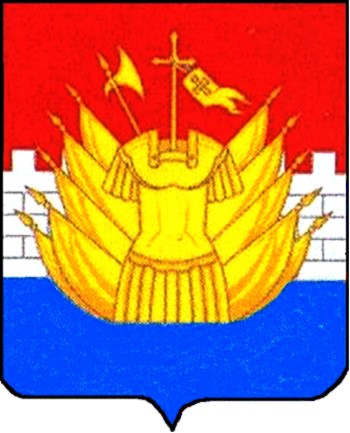 